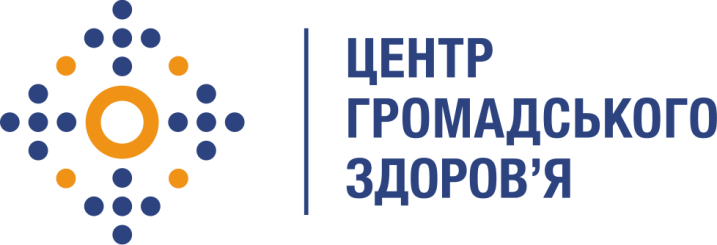 Державна установа 
«Центр громадського здоров’я Міністерства охорони здоров’я України» оголошує конкурс на залучення консультанта з розробки типового клінічного маршруту пацієнта щодо скринінгу, діагностики та лікування вірусних гепатитів В та С (дорослі) в рамках проекту EQUIP за підтримки Агентства США з міжнародного розвиткуКонсультант з розробки типового клінічного маршруту пацієнта щодо скринінгу, діагностики та лікування вірусних гепатитів В та С (дорослі) в рамках демонстраційного проекту EQUIP з лікування вірусного гепатиту С серед представників уразливих груп (далі – Проект).Рівень зайнятості: частковаПеріод виконання робіт: січень-березень 2019 року Інформація щодо установи:Головним завданнями Державної установи «Центр громадського здоров’я Міністерства охорони здоров’я України» (далі – Центр є діяльність у сфері громадського здоров’я. Центр виконує лікувально-профілактичні, науково-практичні та організаційно-методичні функції у сфері охорони здоров’я з метою забезпечення якості лікування хворих на cоціально-небезпечні захворювання, зокрема ВІЛ/СНІД, туберкульоз, наркозалежність, вірусні гепатити тощо, попередження захворювань в контексті розбудови системи громадського здоров’я. Центр приймає участь в розробці регуляторної політики і взаємодіє з іншими міністерствами, науково-дослідними установами, міжнародними установами та громадськими організаціями, що працюють в сфері громадського здоров’я та протидії соціально небезпечним захворюванням.Обов’язки консультанта:Розробка типового клінічного маршруту пацієнта щодо скринінгу, діагностики та лікування вірусних гепатитів В та С (дорослі) з метою його подальшого поширення на регіони для прийняття.Пілотування розробленого типового клінічного маршруту в регіонах шляхом його адаптації під регіональні особливості. Представлення напрацювань на робочих зустрічах.При розробці типового клінічного маршруту пацієнта щодо скринінгу, діагностики та лікування ВГ необхідно враховувати ключові міжнародні рекомендації щодо організації системи тестування на ВГ, лікування та лабораторного супроводу лікування тощо.  Вимоги до професійної компетентності:Вища медична освіта та/або освіта у сфері управління охороною здоров’я, епідеміології та/або громадського здоров’я; Досвід роботи у сфері діагностики та лікування вірусних гепатитів не менше 3 років.Глибокий рівень знань національного законодавства щодо системи надання медичних послуг, зокрема послуг з питань ВГ. Глибокий рівень знань міжнародних практик та тенденцій в сфері діагностики, лікування та лабораторного супроводу лікування у зв’язку із ВГ. Відмінне знання усної та письмової ділової української мови.Володіння англійською мовою (є перевагою).Чітке дотримання термінів виконання завдань.Відповідальність.Резюме мають бути надіслані електронною поштою на електронну адресу: vacancies@phc.org.ua. В темі листа, будь ласка, зазначте: «Консультант за напрямком «04-2019 Консультант з розробки типового клінічного маршруту пацієнта щодо скринінгу, діагностики та лікування вірусних гепатитів В та С (дорослі)».Термін подання документів – до 18 січня 2019 року, реєстрація документів 
завершується о 18:00.За результатами відбору резюме успішні кандидати будуть запрошені до участі у співбесіді. У зв’язку з великою кількістю заявок, ми будемо контактувати лише з кандидатами, запрошеними на співбесіду. Умови завдання та контракту можуть бути докладніше обговорені під час співбесіди.